Заняття з математики « Подорож до країни математики «                                                                 Підготувала : Корнієнко Л.В.Програмовий зміст: закріплювати знання дітей про арифметичну задачу, склад числа, уміння лічити в межах десяти; формувати знання про геометричні фігури, пори року, довжину предметів, уміння орієнтуватись у просторі; розвивати кмітливість, уважність; виховувати інтерес до заняття, бажання допомагати одне одному,Демонстраційний матеріал: загадки, геометричні фігури, зошити, олівці, цифри.Роздавальний матеріал: умовні мірки, смужки.ХІД ЗАНЯТТЯЗаняття можна провести Із залі або в групі, прикрашеній ілюстраціями про математику. Діти заходять до зали, сідають.ВедучаІ сувора, й солов'їна Математики країна.                       Праця тут іде завзято                       Вмій лиш спритно рахувати, додавати, віднімати,                       Вмій збагнути все кмітливо, дати відповідь сміливо.                       Ледарів у нас немає. Хто руки не піднімає?                          Вирушаємо у путь — нас цікаві речі ждуть.—	Діти, сьогодні ми з вами можемо потрапити до країни Математики,
і для цього не потрібно далеко йти чи їхати. Головна умова —- всі присутні
повинні бути уважними, добре відповідати, охоче гратись. Зараз я загадуватиму загадки, а ви будете давати відповіді. Отже, починаємо.Тане сніжок, сяє лужок,
День прибуває. Коли це буває?Голі поля, мокра земля,
Дощ поливає. Коли це буває?Сніг на полях, лід на річках,
Хуга гуляє. Коли це буває?Сонце пече, липа цвіте,
Хліб достигає. Коли це буває?Молодці, а тепер перевіримо, як ви умієте міркувати. Наскільки одиниць число 6 більше від числа 4? Яка смужка довша — та, що ліворуч, чи та , що праворуч? (Діти визначають приблизно, потім ведуча перевіряє умовною міркою.)А зараз послухайте ось таку історію:Без допомоги Петя сам Вже взувся в черевички, Та тільки мульки в них ногам, Хоч ніжки й невеличкі. Надворі з Петі малюки Сміються до знемоги: Ви подивіться — навпаки У Печі ходять ноги. Крізь сльози Петя отказав; —Невинний в тім, що сталось, Це, мабуть, ноги, коли спав, Місцями помінялись.— Хто зможе нам відповісти, чому сміялись малюки? (Відповіді дітей.)- Зовсім не помітно ми підійшли до країни Математики. Далеко-далеко за морем стоїть старовинна стіна, в тій стіні маленькі дверцята, а за ними кояться великі дива. Але ж біля воріт вартові. Як туди пройти?1-й вартовий. Ми віримо, що ви вмієте добре лічити, але в нашу країну можуть потрапити лише ті, хто правильно виконає обов'язкове вхідне завдання.2-й вартовий. Подивіться — на столі картинки з різними цифрами. Ми піднімаємо якусь цифру угору, а ви підходитимете до столу парами  та  обиратимете такі дві цифри, які покажуть, з яких двох чисел складається наше  число. (Так, по черзі, до країни заходять всі діти.)Цариця   Математики. Вітаю вас у своїй незвичайній країні. А ось і перша цікава гра. (Показує геометричні фігури.)Назвіть кожну з них поспіль. Чим схожа друга та четверта фігура?
Чим відрізняються? Чим схожа перша та п'ята? Яку загальну назву можна їм дати?Друге завдання — для вас.Дидактична гра «Веселий м'яч».Покотись, веселий м'яч,Швидко-швидко побіжи,В кого будеш у руках.Від п'яти почнеш лічить. (Діти лічать від заданого число.)До залу закочують «кіоск», і вартові вигукують:—	Підбігай, поспішай, додавай,.віднімай!Цариця математи к й. Подивіться, діти, це надзвичайний кіш-І, з надзвичайними речами: зошитами, олівцями, пензликами. Але купити ЇХ можна лише за правильну відповідь.1.	Якось бігло через ліс 8 кіз.
П'ять були з них білі, білі,
.Ну, а інші сірі, сірі.Скільки бігло через ліс сірих кіз?2.	Посадив ведмідь в лісочку
6 берізок, 3 дубочки.
Рахувати сам н^ вмів,
Тож зозулю попросив.
Почала вона літати,
Почала вона кувати,
Тане може полічіть.Ну ж бо, ви допоможіть.3.	Ось вам намисто, яке хоче вдягнути цариця Математики, але т: и	його з'єднати. Допоможіть.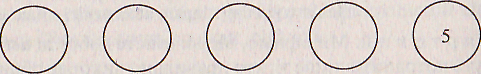 Завдання для дітей: потрібно розмістити відповідні цифри і знаки , щоб  отримати правильну відповідь.Цариця Математики (вдягає намисто). Як гарно, я вам дуже  вдячна. На згадку про себе я дарую кожному математичну кульку і чекаю  нових зустрічей з вами!